Appendix 2a: Medication Consent Form													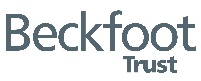 First Name:First Name:Surname:Surname:D.O.B:D.O.B:MedicationMedicationSchool: Beckfoot Priestthorpe Primary SchoolSchool: Beckfoot Priestthorpe Primary SchoolYear Group:Year Group:I __________________________ (person with parental responsibility) give permission for________________________ (child’s name) to receive the following medication whilst at school.I __________________________ (person with parental responsibility) give permission for________________________ (child’s name) to receive the following medication whilst at school.I __________________________ (person with parental responsibility) give permission for________________________ (child’s name) to receive the following medication whilst at school.I __________________________ (person with parental responsibility) give permission for________________________ (child’s name) to receive the following medication whilst at school.I __________________________ (person with parental responsibility) give permission for________________________ (child’s name) to receive the following medication whilst at school.I __________________________ (person with parental responsibility) give permission for________________________ (child’s name) to receive the following medication whilst at school.Name of medicineDose to be givenDose to be givenRoute to be given (e.g., orally, topically, via gastrostomy, etc.)Route to be given (e.g., orally, topically, via gastrostomy, etc.)Time to be givenThis medicine will be given as prescribed by an appropriately trained member of staff while your child is at school until you inform us that it is no longer required.If your child’s dose changes, or if this medication is stopped, please contact the school care team as soon as possible.Care Team lead name and contact details: S. Sumpter / L. Potter 01274 564879This medicine will be given as prescribed by an appropriately trained member of staff while your child is at school until you inform us that it is no longer required.If your child’s dose changes, or if this medication is stopped, please contact the school care team as soon as possible.Care Team lead name and contact details: S. Sumpter / L. Potter 01274 564879This medicine will be given as prescribed by an appropriately trained member of staff while your child is at school until you inform us that it is no longer required.If your child’s dose changes, or if this medication is stopped, please contact the school care team as soon as possible.Care Team lead name and contact details: S. Sumpter / L. Potter 01274 564879This medicine will be given as prescribed by an appropriately trained member of staff while your child is at school until you inform us that it is no longer required.If your child’s dose changes, or if this medication is stopped, please contact the school care team as soon as possible.Care Team lead name and contact details: S. Sumpter / L. Potter 01274 564879This medicine will be given as prescribed by an appropriately trained member of staff while your child is at school until you inform us that it is no longer required.If your child’s dose changes, or if this medication is stopped, please contact the school care team as soon as possible.Care Team lead name and contact details: S. Sumpter / L. Potter 01274 564879This medicine will be given as prescribed by an appropriately trained member of staff while your child is at school until you inform us that it is no longer required.If your child’s dose changes, or if this medication is stopped, please contact the school care team as soon as possible.Care Team lead name and contact details: S. Sumpter / L. Potter 01274 564879Signed:Signed:Date:Date:Date:Date: